AVOCADO ROLLS WITH THAI DIPPING SAUCESweet Thai Dipping Sauce:1 1cup cup(250 mL) sugar(250 mL)
1/2 1/2cup cup(125 mL) cider vinegar(125 mL)
4 4g Cloves of garlic, minced
2 2Thai bird chiliThai chilies, thinly sliced
1/2 1/2tsp tsp(2 mL) (2 mL)ssaltIn saucepan, bring sugar, vinegar, 1/2 cup (125 mL) water, garlic, chilies and salt to boil. Reduce heat and simmer until reduced to 1 cup (250 mL), 15 to 20 minutes. Let cool completely. (Make-ahead: Cover and refrigerate for up to 2 weeks________________________________________Avocado Rolls:1	Lg.	Avocado - chopped2	Tbsp	Sun Dried Tomato – remove from oil and chop fine1	Tbsp	Minced Red Onion – chop fine½	Tbsp	Cilantro – chop fine1 	Pinch	Sea Salt1	Pkg.	Egg Roll WrappersEgg RollsMix all ingredients together in a bowl, season with saltLay an individual egg roll wrapper diagonally on a cutting boardSpoon 1 tbsp of mix on the wrapper, wet the ends with some water (brush/finger) as binderRoll wrapper to cover the mix, then fold in sides midway through, and finish rollingDeep fry in 350 degree oil for 60-90 sec, let stand then serve with dipping sauce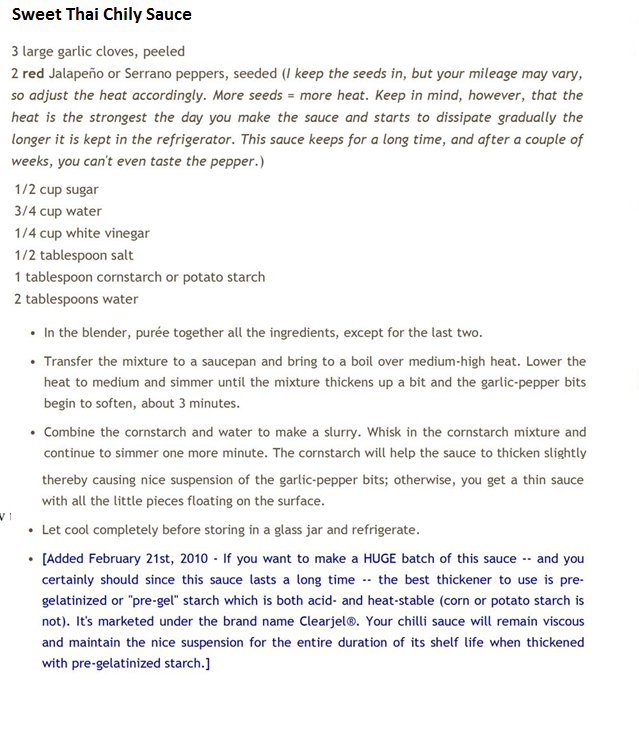 